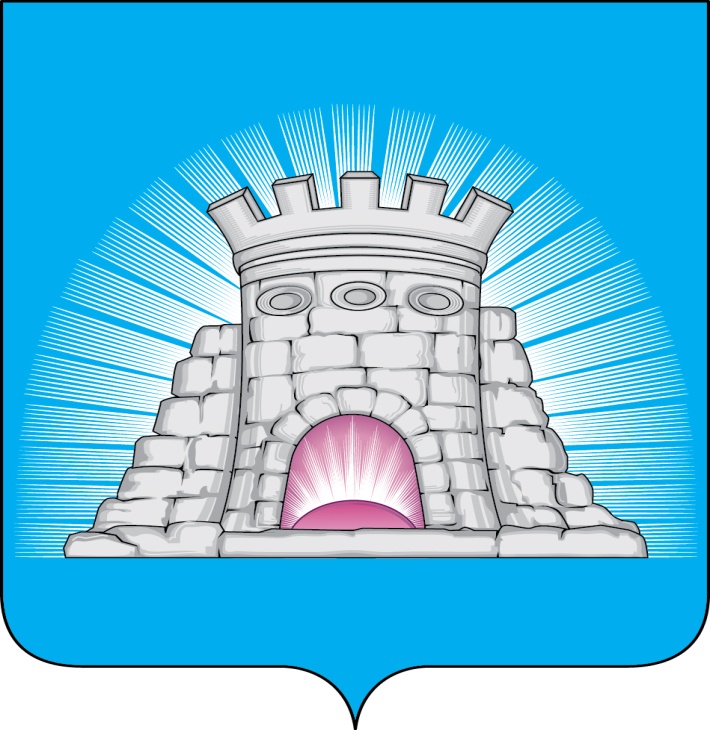 П О С Т А Н О В Л Е Н И Е   17.10.2023         №  1640/10г.Зарайск                  О внесении изменений в муниципальную программу                 городского округа Зарайск Московской области «Спорт»,                      утверждённую постановлением главы городского округа                 Зарайск Московской области от 14.12.2022 № 2243/12       В соответствии с Порядком разработки, реализации и оценки эффективности муниципальных программ городского округа Зарайск Московской области, утвержденный постановлением главы городского округа Зарайск Московской области от 07.11.2022 № 1991/11 (с изменениями от 25.05.2023 №754/5),                                           П О С Т А Н О В Л Я Ю:      1. Внести изменения в муниципальную программу городского округа Зарайск Московской области «Спорт» на срок 2023-2027 годы, утверждённую постановлением главы городского округа Зарайск Московской области от 14.12.2022 № 2243/12 (далее-Программа), изложив Программу в новой редакции (прилагается).        2. Службе по взаимодействию со СМИ администрации городского округа Зарайск Московской области обеспечить размещение настоящего постановления на официальном сайте администрации городского округа Зарайск Московской области в информационно-телекоммуникационной сети «Интернет» https://zarrayon.ru/.Глава городского округа Зарайск     В.А. Петрущенко   Верно:                                                                                                Начальник службы делопроизводства    Л.Б. Ивлева                                 17.10.2023    Послано: в дело, ФУ, ОЭиИ, КСП, Мешкову  А.Н., Гулькиной Р.Д., ККФКСРД и М, МКУ ЦБУГОЗ, юридический отдел, СВ со СМИ, прокуратуре.8(496)662-51-81                                                                                                                           012009